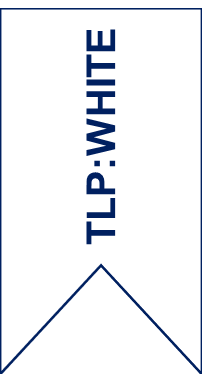 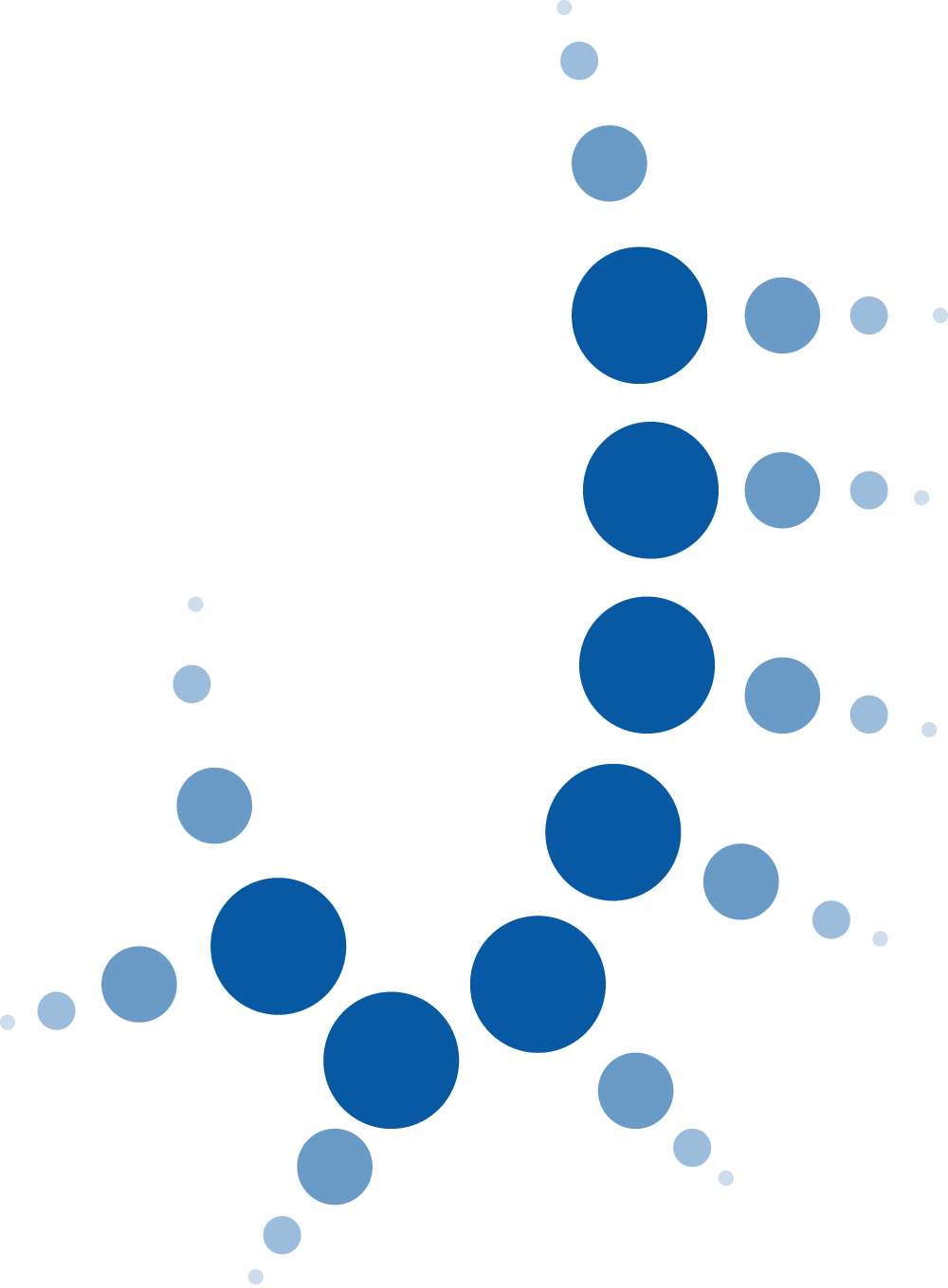 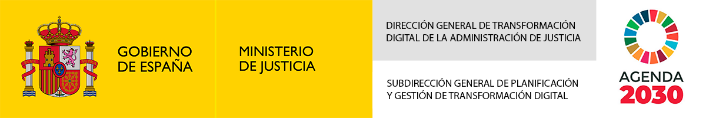 Ficha del DocumentoControl de Versiones del Documento Índice1	introducción	11.1	Objeto	12	CONFIGURACIÓN	1introducciónObjetoEn presente documento tiene como objeto especificar los pasos para configurar el navegador Edge en modo IE.CONFIGURACIÓNPara configurar Edge en modo IE es necesario realizar los siguientes pasos:Verificar que están instaladas las últimas actualizaciones de Windows y Edge: What is Internet Explorer mode? | Microsoft DocsIdentificar la versión de Windows y Edge instalada en el equipo introduciendo edge://version en Edge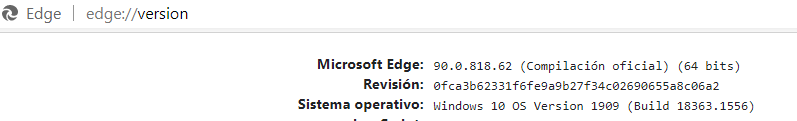 Acceder a https://www.microsoft.com/en-us/edge/business/download, seleccionar la versión  de Microsoft EdgeSeleccionar Get Policy Files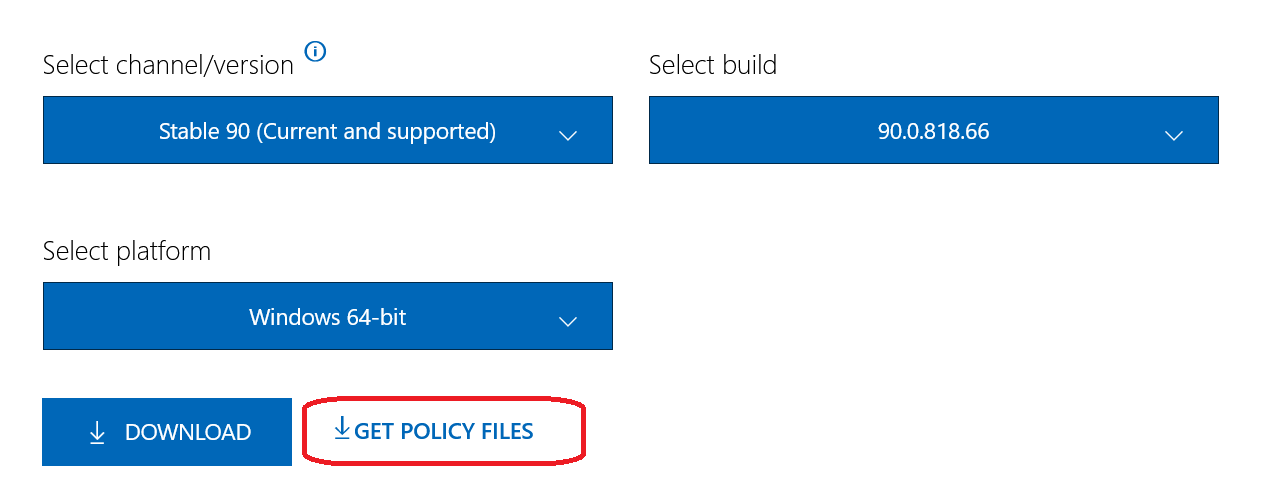 Descargar las políticas y extraer los ficheros del zipAcceder a la carpeta descargada MicrosoftEdgePolicyTemplates\windows\admxCopiar el archivo msedge.admxAcceder C:\Windows\PolicyDefinitions y pegar msedge.admxAcceder a la carpeta descargada MicrosoftEdgePolicyTemplates\windows\admx\es-ESCopiar el archivo msedge.admlAcceder a C:\Windows\PolicyDefinitions\es-ES y pegar msedge.admlAbrir el editor de directivasEn el teclado seleccionar Windows+RIntroducir gpedit.mscAcceder a Configuración usuario->Plantillas Administrativas->Microsoft Edge->Configurar la integración de Internet ExplorerSeleccionar “Habilitada”, Modo Internet Explorer y pulsar “Aplicar” y “Aceptar”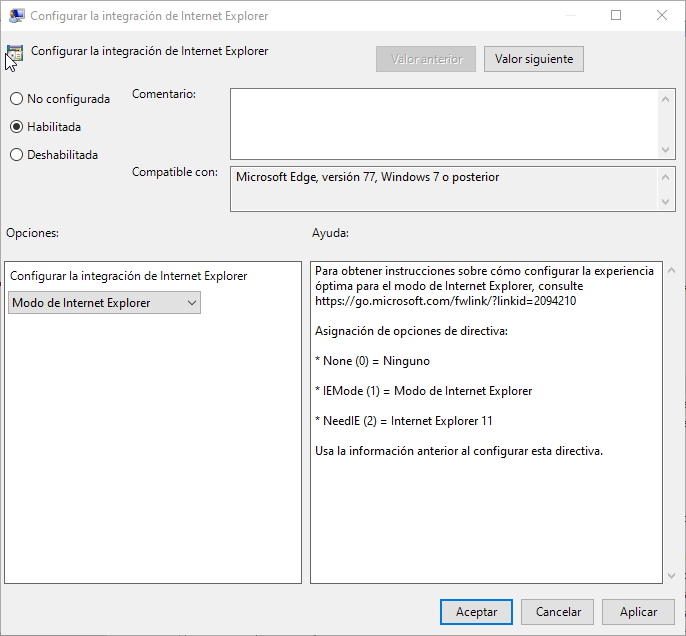 Copiar el siguiente xml en una ruta local del equipoEn el editor de directivas acceder a Configuración usuario->Plantillas Administrativas->Componentes de Windows->Internet Explorer->Usar la lista de los sitios web del IE del modo de empresaSeleccionar “Habilitada”Introducir la ruta donde se ha guardado el xml del paso 15, pulsar “Aplicar” y “Aceptar”Abrir Microsoft Edge y acceder a lexnet.justicia.es->la aplicación se abrirá automáticamente en IE11AUTORÁREAPROYECTOLUGAR DE REALIZACIÓNNOMBRE DEL DOCUMENTOVersiónAutorFechaDescripción25/05/2021